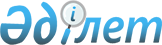 Об утверждении Правил служебной этики государственных служащих Министерства труда и социальной защиты населения Республики Казахстан
					
			Утративший силу
			
			
		
					Приказ Министра труда и социальной защиты населения Республики Казахстан от 18 ноября 2013 года № 561-Ө-М. Зарегистрирован в Министерстве юстиции Республики Казахстан 19 декабря 2013 года № 8970. Утратил силу приказом Министра здравоохранения и социального развития Республики Казахстан от 15 сентября 2015 года № 724      Сноска. Утратил силу приказом Министра здравоохранения и социального развития РК от 15.09.2015 № 724.      В соответствии с пунктом 2 Указа Президента Республики Казахстан от 1 октября 2013 года № 651 «О внесении изменений в Указ Президента Республики Казахстан от 3 мая 2005 года № 1567 «О Кодексе чести государственных служащих Республики Казахстан», ПРИКАЗЫВАЮ:



      1. Утвердить прилагаемые Правила служебной этики государственных служащих Министерства труда и социальной защиты населения Республики Казахстан (далее - Правила).



      2. Управлению персоналом (Жунусова Т.А.):

      1) обеспечить государственную регистрацию настоящего приказа в Министерстве юстиции Республики Казахстан и его официальное опубликование в порядке, установленном законодательством Республики Казахстан;

      2) довести настоящий приказ до сведения государственных служащих Министерства и департаментов по контролю и социальной защите областей, городов Астаны и Алматы.



      3. Ответственному секретарю, руководителям территориальных подразделений обеспечить исполнение требований настоящих Правил, размещение текста Кодекса чести государственных служащих Республики Казахстан (Правила служебной этики государственных служащих) в местах, доступных для всеобщего обозрения.



      4. Настоящий приказ вводится в действие по истечении десяти календарных дней после дня его первого официального опубликования.      Министр                                    Т. Дуйсенова

Утверждены                

приказом Министра труда        

и социальной защиты населения    

Республики Казахстан         

от 18 ноября 2013 года № 561-ө-м    

Правила

служебной этики государственных служащих

Министерства труда и социальной защиты населения

Республики Казахстан

      1. Настоящие Правила служебной этики государственных служащих Министерства труда и социальной защиты населения Республики Казахстан, его ведомств и территориальных подразделений Комитета по контролю и социальной защите (далее – Правила) разработаны в соответствии с законами Республики Казахстан от 23 июля 1999 года «О государственной службе», от 2 июля 1998 года «О борьбе с коррупцией», Кодексом чести государственных служащих Республики Казахстан (Правила служебной этики государственных служащих), утвержденными Указом Президента Республики Казахстан от 3 мая 2005 года № 1567.



      2. Настоящие Правила устанавливают основные нормы поведения государственных служащих Министерства труда и социальной защиты населения Республики Казахстан, его ведомств и территориальных подразделений Комитета по контролю и социальной защите (далее – Министерство).



      3. Неукоснительное соблюдение норм Правил государственными служащими является необходимым условием доверия и поддержки деятельности Министерства со стороны общества.



      4. Государственные служащие Министерства руководствуются следующими принципами служебной этики:

      1) честность;

      2) справедливость;

      3) добросовестность;

      4) прозрачность;

      5) ответственность.



      5. Министерство рассчитывает, что все государственные служащие будут соблюдать вышеуказанные принципы служебной этики, руководствоваться интересами Министерства, а не личными отношениями или персональной выгодой при исполнении должностных обязанностей.



      6. При приеме на работу Министерство не допускает никакой дискриминации по каким бы то ни было признакам. Подбор и продвижение кадров осуществляется исключительно на основе профессиональных способностей, знаний и навыков.



      7. Государственным служащим Министерства следует: 

      1) быть честными, справедливыми и скромными, проявлять вежливость и корректность в обращении с гражданами и коллегами;

      2) не допускать совершения действий, способных дискредитировать звание государственного служащего Министерства;

      3) не допускать проявлений бюрократизма и волокиты при рассмотрении обращений граждан, своевременно принимать по ним меры;

      4) не оказывать предпочтения кому бы то ни было, при исполнении должностных обязанностей быть независимыми от чьего либо влияния;

      5) не допускать и пресекать факты нарушения норм Правил со стороны других государственных служащих;

      6) своими действиями не давать повода для обоснованной критики со стороны общества, не допускать преследования за критику, использовать конструктивную критику для устранения недостатков и улучшения своей деятельности;

      7) быть внимательными к чужому мнению;

      8) обеспечивать единство слова и дела, выполнять обещания;

      9) не допускать фактов грубости, унижения человеческого достоинства, бестактности, некорректного поведения;

      10) не допускать действий, мешающих другим работникам выполнять их функциональные обязанности;

      11) всегда показывать терпеливое и уважительное отношение к коллегам и гражданам в любых ситуациях, не допускать агрессивного поведения, злоупотребления или хамства, а также использования вульгарной лексики при общении с коллегами и гражданами;

      12) не распространять о своих коллегах информацию, порочащую личное достоинство и профессионализм;

      13) не допускать конфликтных ситуаций, которые могут нанести прямой или косвенный ущерб деловой репутации и имиджу Министерства;

      14) вести дискуссии в корректной форме, не подрывая авторитета государственной службы;

      15) не выражать публично свое мнение по вопросам государственной политики и служебной деятельности, если оно раскрывает служебную информацию, которая не разрешена к обнародованию и содержит неэтичные высказывания в адрес должностных лиц государства, органов государственного управления, других государственных служащих;

      16) не публиковать от имени Министерства информацию по вопросам деятельности Министерства и государственных служащих Министерства;

      17) противостоять проявлениям коррупции;

      18) при предъявлении к государственному служащему Министерства необоснованного публичного обвинения в коррупции в месячный срок со дня обнаружения такого обвинения принять меры по его опровержению;

      19) в период исполнения своих служебных обязанностей, строго придерживаться делового стиля в одежде, соблюдать деловой этикет;

      20) во внеслужебное время не допускать случаев антиобщественного поведения.



      8. Руководителям структурных подразделений Министерства следует:

      1) обеспечить благоприятный морально-психологический климат в коллективе, который должен характеризоваться степенью комфортности работы в коллективе, доброжелательными и искренними взаимоотношениями, положительными традициями коллектива;

      2) стремиться развивать у подчиненных государственных служащих чувство сопричастности к общему делу, создавая коллектив единомышленников, нацеленный на достижение Министерством поставленных стратегических целей;

      3) способствовать установлению и укреплению в коллективе сплоченности, деловых взаимоотношений и конструктивного сотрудничества;

      4) уважать личное достоинство подчиненных, с пониманием относиться к их праву иметь собственное профессиональное суждение, особенно, когда это суждение отличается от его собственного, проявлять объективность в отношениях с подчиненными;

      5) регулировать взаимоотношения подчиненных на основе этических норм, исключая распространение слухов, сплетен, проявлений нечестности.



      9. Вопросы служебной этики и/или случаи нарушения принципов служебной этики могут обсуждаться работниками с непосредственным руководителем, либо со следующим по уровню руководителем, в случае если нормы Правил нарушает сам непосредственный руководитель. Если по результатам обсуждения приемлемое решение не будет найдено, то о соответствующей проблеме следует уведомить кадровую службу для получения рекомендаций и/или принятия соответствующих мер. При разрешении сложившейся ситуации Министерство руководствуется проверенными фактами и достоверной информацией.



      10. Каждый работник ответственен за свое поведение, за создание атмосферы взаимного доверия и уважения, честное отношение к делу. Открытый и активный обмен с коллегами знаниями и опытом, оказание помощи, служит залогом профессионального роста работников и высоких достижений в целом деятельности Министерства.
					© 2012. РГП на ПХВ «Институт законодательства и правовой информации Республики Казахстан» Министерства юстиции Республики Казахстан
				